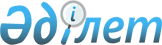 Об утверждении бюджета Уалихановского района Северо-Казахстанской области на 2022-2024 годыРешение Уалихановского районного маслихата Северо-Казахстанской области от 24 декабря 2021 года № 2-13 с. Зарегистрировано в Министерстве юстиции Республики Казахстан 29 декабря 2021 года № 26192
      Сноска. Вводится в действие с 01.01.2022 в соответствии с пунктом 15 настоящего решения.
      В соответствии со статьей 75 Бюджетного кодекса Республики Казахстан, статьей 6 Закона Республики Казахстан "О местном государственном управлении и самоуправлении в Республике Казахстан", Уалихановский районный маслихат РЕШИЛ:
      1. Утвердить бюджет Уалихановского района Северо-Казахстанской области на 2022-2024 годы согласно приложениям 1, 2 и 3 к настоящему решению соответственно, в том числе на 2022 год в следующих объемах:
      1) доходы — 4 318 413,1 тысяч тенге:
      налоговые поступления — 617 399,5 тысяч тенге;
      неналоговые поступления — 22 554,1 тысяч тенге;
      поступления от продажи основного капитала — 13 692,5 тысяч тенге;
      поступления трансфертов — 3 664 767 тысяч тенге;
      2) затраты — 4 383 256,2 тысяч тенге;
      3) чистое бюджетное кредитование — 34 286,1 тысяч тенге:
      бюджетные кредиты – 64 323 тысяч тенге;
      погашение бюджетных кредитов – 30 036,9 тысяч тенге;
      4) сальдо по операциям с финансовыми активами — 0 тысяч тенге:
      приобретение финансовых активов – 0 тысяч тенге;
      поступления от продажи финансовых активов государства – 0 тысяч тенге;
      5) дефицит (профицит) бюджета — -99 129,2 тысяч тенге;
      6) финансирование дефицита (использование профицита) бюджета – 99 129,2 тысяч тенге:
      поступление займов – 64 323 тысяч тенге;
      погашение займов – 60 576,4 тысяч тенге;
      используемые остатки бюджетных средств – 95 382,6 тысяч тенге.
      Сноска. Пункт 1 в редакции решения Уалихановского районного маслихата Северо-Казахстанской области от 31.03.2022 № 2-17 с (вводится  в действие с 01.01.2022); от 28.06.2022 № 2-20 с (вводится в действие с 01.01.2022); от 17.08.2022 № 6-21 с (вводится в действие с 01.01.2022) ; от 17.11.2022 № 2-23 с (вводится в действие с 01.01.2022) ; от 13.12.2022 № 2-24 с (вводится в действие с 01.01.2022).


      2. Установить, что доходы  бюджета района на 2022 год формируются в соответствии с Бюджетным кодексом Республики Казахстан за счет следующих налоговых поступлений:
      1) индивидуальный подоходный налог по нормативам распределения доходов, установленным областным маслихатом, за исключением индивидуального подоходного налога по доходам, подлежащими обложению самостоятельно физическими лицами, у которых на территории города районного значения, села, поселка расположено заявленное при постановке на регистрационный учет в органе государственных доходов: место нахождения – для индивидуального предпринимателя, частного нотариуса, частного судебного исполнителя, адвоката, профессионального медиатора; место жительства – для остальных физических лиц; 
      2) индивидуальный подоходный налог с физических лиц, уплативших единый совокупный платеж в соответствии с законами Республики Казахстан, по нормативам распределения доходов, установленным областным маслихатом;
      3) социальный налог по нормативам распределения доходов, установленным областным маслихатом; 
      4) налог на имущество физических и юридических лиц, индивидуальных предпринимателей, за исключением налога на имущество физических лиц по объектам обложения данным налогом, находящимся на территории города районного значения, села, поселка, сельского округа;
      5) земельный налог, за исключением земельного налога на земли населенных пунктов с физических и юридических лиц на земельные участки, находящиеся на территории города районного значения, села, поселка; 
      6) налог на транспортные средства, за исключением налога на транспортные средства: 
      с физических лиц, место жительства которых находится на территории города районного значения, села, поселка;
       с юридических лиц, место нахождения которых, указываемое в их учредительных документах, располагается на территории города районного значения, села, поселка; 
      7) фиксированный налог; 
      8) акцизы на:
       все виды спирта, произведенные на территории Республики Казахстан;
       алкогольную продукцию, произведенную на территории Республики Казахстан;
      пиво с объемным содержанием этилового спирта не более 0,5 процента, произведенное на территории Республики Казахстан;
      табачные изделия, произведенные на территории Республики Казахстан;
       легковые автомобили (кроме автомобилей с ручным управлением или адаптером ручного управления, специально предназначенных для инвалидов), произведенные на территории Республики Казахстан; 
      бензин (за исключением авиационного) и дизельное топливо;
      9) плата за пользование земельными участками, за исключением земельных участков, находящихся на территории города районного значения, села, поселка; 
      10) лицензионный сбор за право занятия отдельными видами деятельности; 
      11) плата за пользование лицензиями на занятие отдельными видами деятельности; 
      12) сбор за государственную регистрацию юридических лиц и учетную регистрацию филиалов и представительств, а также их перерегистрацию, за исключением юридических лиц, являющихся коммерческими организациями, их филиалов и представительств; 
      13) сбор за государственную регистрацию транспортных средств,  а также их перерегистрацию; 
      14) сбор за государственную регистрацию залога движимого имущества и ипотеки судна или строящегося судна;
      15) плата за размещение наружной (визуальной) рекламы на открытом пространстве за пределами помещений в городе областного значения,  в полосе отвода автомобильных дорог общего пользования, проходящих через территорию города областного значения; 
      16) государственная пошлина, кроме консульского сбора и государственных пошлин, зачисляемых в республиканский бюджет.
      3. Установить, что доходы бюджета района формируются за счет следующих неналоговых поступлений: 
      1) доходы от коммунальной собственности: 
      поступления части чистого дохода коммунальных государственных предприятий, созданных по решению акимата района; 
      дивиденды на государственные пакеты акций, находящиеся в коммунальной собственности района; 
      доходы на доли участия в юридических лицах, находящиеся в коммунальной собственности района; 
      доходы от аренды имущества коммунальной собственности района, за исключением доходов от аренды имущества коммунальной собственности района, находящегося в управлении акимов города районного значения, села, поселка, сельского округа;
      вознаграждения по кредитам, выданным из районного бюджета;
       другие доходы от коммунальной собственности района; 
      2) поступления от реализации товаров (работ, услуг) государственными учреждениями, финансируемыми из районного бюджета;
      3) поступления денег от проведения государственных закупок, организуемых государственными учреждениями, финансируемыми из районного бюджета;
      4) штрафы, налагаемые государственными учреждениями, финансируемыми из районного бюджета, за исключением штрафов, налагаемых акимами городов районного значения, сел, поселков, сельских округов;
      5) отчисления недропользователей на социально-экономическое развитие региона и развитие его инфраструктуры по нормативам распределения доходов, установленным областным маслихатом;
      6) другие неналоговые поступления в районный бюджет.
      4. Установить, что доходы бюджета района формируются за счет поступлений от продажи основного капитала: 
      1) деньги от продажи государственного имущества, закрепленного за государственными учреждениями, финансируемыми из районного бюджета;
      2) поступления от продажи земельных участков, за исключением поступлений от продажи земельных участков сельскохозяйственного назначения или находящихся на территории города районного значения, села, поселка; 
      3) плата за продажу права аренды земельных участков, за исключением земельных участков, находящихся на территории города районного значения, села, поселка.
      5. Установить, что поступлениями трансфертов в районный бюджет являются трансферты из областного бюджета и бюджетов сельских округов.
      6. Установить, что в районный бюджет зачисляются поступления от погашения выданных из районного бюджета кредитов, продажи финансовых активов государства, находящихся в коммунальной собственности района, займов местного исполнительного органа района.
      7. Предусмотреть бюджетные субвенции, передаваемые из областного бюджета в бюджет района в сумме 3 035 885 тысяч тенге.
      8. Утвердить резерв местного исполнительного органа района на 2022 год в сумме 7 044 тысяч тенге.
      Сноска. Пункт 8 в редакции решения Уалихановского районного маслихата Северо-Казахстанской области от 31.03.2022 № 2-17 с (вводится в действие с 01.01.2022) ; от 17.11.2022 № 2-23 с (вводится в действие с 01.01.2022) ; от 13.12.2022 № 2-24 с (вводится в действие с 01.01.2022).


      9. Предусмотреть бюджетные субвенции, передаваемые из районного бюджета в бюджеты сельских округов, согласно приложению 4.
      10. Установить, что в расходах районного бюджета на 2022 год по бюджетной программе 451.007. "Социальная помощь отдельным категориям нуждающихся граждан по решениям местных представительных органов" предусмотрены социальные выплаты отдельным категориям нуждающихся граждан, согласно приложению 5.
      11. Учесть в районном бюджете на 2022 год поступление целевых текущих трансфертов из республиканского бюджета, в том числе на:
      1) повышение заработной платы отдельных категорий гражданских служащих, работников организаций, содержащихся за счет средств государственного бюджета, работников казенных предприятий;
      2) выплату государственной адресной социальной помощи;
      3) обеспечение прав и улучшение качества жизни инвалидов в Республике Казахстан;
      4) развитие рынка труда;
      5) повышение заработной платы работников государственных организаций: медико-социальных учреждений стационарного и полустационарного типов, организаций надомного обслуживания, временного пребывания, центров занятости населения;
      6) установление доплат к должностному окладу за особые условия труда в организациях культуры и архивных учреждениях управленческому и основному персоналу государственных организаций культуры и архивных учреждений;
      7) средний ремонт автомобильной дороги районного значения KTUL-336 "Ундурус-Жумысшы-Мырзагул";
      8) средний ремонт дорог в селе Кишкенеколь;
      9) повышение эффективности деятельности депутатов маслихатов.
      Распределение указанных целевых трансфертов из республиканского бюджета определяется постановлением акимата Уалихановского района Северо-Казахстанской области "О реализации решения Уалихановского районного маслихата "Об утверждении бюджета Уалихановского района Северо-Казахстанской области на 2022-2024 годы".
      Сноска. Пункт 11 в редакции решения Уалихановского районного маслихата Северо-Казахстанской области от 28.06.2022 № 2-20 с (вводится в действие с 01.01.2022); от 17.08.2022 № 6-21 с (вводится в действие с 01.01.2022).


      12. Учесть в районном бюджете на 2022 год бюджетные кредиты из республиканского бюджета на реализацию мер социальной поддержки специалистов.
      13. Учесть в районном бюджете на 2022 год поступление целевых текущих трансфертов из областного бюджета, в том числе на:
      1) повышение заработной платы государственных служащих местных исполнительных органов;
      2) санаторно-курортное лечение;
      3) протезно-ортопедические средства;
      4) на средний ремонт дорог в селе Кулыкол;
      5) на капитальный ремонт клуба в селе Кулыколь;
      6) на проведение комплексной вневедомственной экспертизы проектно-сметной документации на строительство водонапорных башен в населенных пунктах для подвода воды в жилые дома в селах Акбулак, Тельжан, Жас Улан, Актуесай, Бидайык, Кобенсай;
      7) на замену мембран на кустовом источнике водоснабжения в селах Кулыколь - Каратал;
      8) на обучение акимов сельских округов.
      Распределение указанных целевых трансфертов из республиканского бюджета определяется постановлением акимата Уалихановского района Северо-Казахстанской области "О реализации решения Уалихановского районного маслихата "Об утверждении бюджета Уалихановского района Северо-Казахстанской области на 2022-2024 годы.
      Сноска. Пункт 13 в редакции решения Уалихановского районного маслихата Северо-Казахстанской области от 31.03.2022 № 2-17 с (вводится в действие с 01.01.2022) ; от 17.11.2022 № 2-23 с (вводится в действие с 01.01.2022).


      14. Предусмотреть в районном бюджете на 2022 год целевые текущие трансферты в бюджеты сельских округов.
      Распределение указанных целевых трансфертов из районного бюджета определяется постановлением акимата Уалихановского района Северо-Казахстанской области "О реализации решения Уалихановского районного маслихата  "Об утверждении бюджета Уалихановского района Северо-Казахстанской области на 2022-2024 годы".
      14-1. Предусмотреть в районном бюджете расходы за счет свободных остатков бюджетных средств, сложившихся на начало финансового года в сумме 95382,6 тысяч тенге, согласно приложению 6.
      Сноска. Решение дополнено пунктом 14-1 в соответствии с решением Уалихановского районного маслихата Северо-Казахстанской области от 31.03.2022 № 2-17 с (вводится в действие с 01.01.2022).


      15. Настоящее решение вводится в действие с 1 января 2022 года.
      Cекретарь Уалихановского районного маслихата       М. Абдулов
      Приложение 1 к решению
      Уалихановского районного маслихата
      от 24 декабря 2021 года№ 2-13 c
      Бюджет Уалихановского района Северо-Казахстанской области на 2022 год
      Сноска. Приложение 1 в редакции решения Уалихановского районного маслихата Северо-Казахстанской области от 31.03.2022 № 2-17 с (вводится в действие с 01.01.2022); от 28.06.2022 № 2-20 с (вводится в действие с 01.01.2022); от 17.08.2022 № 6-21 с (вводится в действие с 01.01.2022) ; от 17.11.2022 № 2-23 с (вводится в действие с 01.01.2022) ; от 13.12.2022 № 2-24 с (вводится в действие с 01.01.2022).
      Приложение 2
      к решению Уалихановского
      районного маслихата
      от 24 декабря 2021 года
      № 2-13 с
      Бюджет Уалихановского района Северо-Казахстанской области на 2023 год 
      Приложение 3
      к решению Уалихановского
      районного маслихата
      от 24 декабря 2021 года
      № 2-13 с
      Бюджет Уалихановского района Северо-Казахстанской области на 2024 год 
      Приложение 4
      к решению Уалихановского
      районного маслихата
      от 24 декабря 2021 года
      № 2-13 с
      Распределение бюджетных субвенций, передаваемых из районного бюджета  в бюджеты сельских округов на 2022 год
      Приложение 5
      к решению Уалихановского
      районного маслихата
      от 24 декабря 2021 года
      № 2-13 с
      Социальные выплаты отдельным категориям нуждающихся граждан по бюджетной программе 451.007 "Социальная помощь отдельным категориям нуждающихся граждан по решениям местных представительных органов" на 2022 год
      Сноска. Приложение 5 в редакции решения Уалихановского районного маслихата Северо-Казахстанской области от 28.06.2022 № 2-20 с (вводится в действие с 01.01.2022).
      Приложение 6
      к решению Уалихановского районного маслихата от 24 декабря 2021 года 
      № 2-13 с
      Расходы за счет свободных остатков бюджетных средств, сложившихся на 1 января 2022 года
      Сноска. Решение дополнено приложением 6 в соответствии с решением Уалихановского районного маслихата Северо-Казахстанской области от 31.03.2022 № 2-17 с (вводится в действие с 01.01.2022) ; от 17.11.2022 № 2-23 с (вводится в действие с 01.01.2022).
					© 2012. РГП на ПХВ «Институт законодательства и правовой информации Республики Казахстан» Министерства юстиции Республики Казахстан
				
Категория 
Категория 
Категория 
Наименование
Сумма, тысяч тенге
Класс 
Класс 
Наименование
Сумма, тысяч тенге
Подкласс
Наименование
Сумма, тысяч тенге
1
1
1
2
3
1) Доходы 
4318413,1
1
Налоговые поступления
617399,5
01
Подоходный налог
1940
2
Индивидуальный подоходный налог
1940
03
Социальный налог
330439,3
1
Социальный налог
330439,3
04
Налоги на собственность
92688
1
Налоги на имущество
90000
3
Земельный налог
630
4
Налог на транспортные средства
2058
05
Внутренние налоги на товары, работы и услуги
137916,2
2
Акцизы
2000
3
Поступления за использование природных и других ресурсов
132304,8
4
Сборы за ведение предпринимательской и профессиональной деятельности
3611,4
08
Обязательные платежи, взимаемые за совершение юридически значимых действий и (или) выдачу документов уполномоченными на то государственными органами или должностными лицами
54416
1
Государственная пошлина 
54416
2
Hеналоговые поступления
22554,1
01
Доходы от государственной собственности
14559,1
5
Доходы от аренды имущества, находящегося в государственной собственности
9500
7
Вознаграждения по кредитам, выданным из государственного бюджета
317,2
9
Прочие доходы от государственной собственности
4741,9
03
Поступления денег от проведения государственных закупок, организуемых государственными учреждениями, финансируемыми из государственного бюджета
61
1
Поступления денег от проведения государственных закупок, организуемых государственными учреждениями, финансируемыми из государственного бюджета
61
04
Штрафы, пени, санкции, взыскания, налагаемые государственными учреждениями, финансируемыми из государственного бюджета, а также содержащимися и финансируемыми из бюджета (сметы расходов) Национального Банка Республики Казахстан
584
1
Штрафы, пени, санкции, взыскания, налагаемые государственными учреждениями, финансируемыми из государственного бюджета, а также содержащимися и финансируемыми из бюджета (сметы расходов) Национального Банка Республики Казахстан, за исключением поступлений от организаций нефтяного сектора и в Фонд компенсации потерпевшим
584
06
Прочие неналоговые поступления
7350
1
Прочие неналоговые поступления
7350
3
Поступления от продажи основного капитала
13692,5
01
Продажа государственного имущества, закрепленного за государственными учреждениями
6700
1
Продажа государственного имущества, закрепленного за государственными учреждениями
6700
03
Продажа земли и нематериальных активов
6992,5
1
Продажа земли
6992,5
4
Поступления трансфертов
3664767
01
Трансферты из нижестоящих органов государственного управления
101,5
3
Трансферты из бюджетов городов районного значения, сел, поселков, сельских округов
101,5
02
Трансферты из вышестоящих органов государственного управления
3664665,5
2
Трансферты из областного бюджета
3664665,5
Функциональная группа
Функциональная группа
Функциональная группа
Наименование
Сумма, тысяч тенге
Администратор бюджетных программ
Администратор бюджетных программ
Наименование
Сумма, тысяч тенге
Программа
Наименование
Сумма, тысяч тенге
1
1
1
2
3
2) Затраты
4383256,2
01
Государственные услуги общего характера
771043,3
112
Аппарат маслихата района (города областного значения)
42541,8
001
Услуги по обеспечению деятельности маслихата района (города областного значения)
40468
005
Повышение эффективности деятельности депутатов маслихатов
2073,8
122
Аппарат акима района (города областного значения)
200923
001
Услуги по обеспечению деятельности акима района (города областного значения)
182049,5
003
Капитальные расходы государственного органа
600
113
Целевые текущие трансферты нижестоящим бюджетам
18273,5
459
Отдел экономики и финансов района (города областного значения)
786,5
003
Проведение оценки имущества в целях налогообложения
631,5
010
Приватизация, управление коммунальным имуществом, постприватизационная деятельность и регулирование споров, связанных с этим
155
459
Отдел экономики и финансов района (города областного значения)
209697,7
001
Услуги по реализации государственной политики в области формирования и развития экономической политики, государственного планирования, исполнения бюджета и управления коммунальной собственностью района (города областного значения)
59653,7
113
Целевые текущие трансферты нижестоящим бюджетам
150044
475
Отдел предпринимательства, сельского хозяйства и ветеринарии района (города областного значения)
63542
001
Услуги по реализации государственной политики на местном уровне в области развития предпринимательства, сельского хозяйства и ветеринарии
51897,9
003
Капитальные расходы государственного органа
11644,1
495
Отдел архитектуры, строительства, жилищно-коммунального хозяйства, пассажирского транспорта и автомобильных дорог района (города областного значения)
253552,3
001
Услуги по реализации государственной политики на местном уровне в области архитектуры, строительства, жилищно-коммунального хозяйства, пассажирского транспорта и автомобильных дорог 
52429,2
113
Целевые текущие трансферты нижестоящим бюджетам
201123,1
02
Оборона
26614
122
Аппарат акима района (города областного значения)
6993
005
Мероприятия в рамках исполнения всеобщей воинской обязанности
6993
122
Аппарат акима района (города областного значения)
19621
006
Предупреждение и ликвидация чрезвычайных ситуаций масштаба района (города областного значения)
9328
007
Мероприятия по профилактике и тушению степных пожаров районного (городского) масштаба, а также пожаров в населенных пунктах, в которых не созданы органы государственной противопожарной службы
10293
03
Общественный порядок, безопасность, правовая, судебная, уголовно-исполнительная деятельность
2797,3
495
Отдел архитектуры, строительства, жилищно-коммунального хозяйства, пассажирского транспорта и автомобильных дорог района (города областного значения)
2797,3
019
Обеспечение безопасности дорожного движения в населенных пунктах
2797,3
06
Социальная помощь и социальное обеспечение
421890,1
451
Отдел занятости и социальных программ района (города областного значения)
22114
005
Государственная адресная социальная помощь
22114
451
Отдел занятости и социальных программ района (города областного значения)
326407,9
002
Программа занятости
147832
004
Оказание социальной помощи на приобретение топлива специалистам здравоохранения, образования, социального обеспечения, культуры, спорта и ветеринарии в сельской местности в соответствии с законодательством Республики Казахстан
5664
007
Социальная помощь отдельным категориям нуждающихся граждан по решениям местных представительных органов
27955
010
Материальное обеспечение детей-инвалидов, воспитывающихся и обучающихся на дому
478
014
Оказание социальной помощи нуждающимся гражданам на дому
64428
017
Обеспечение нуждающихся инвалидов протезно-ортопедическими, сурдотехническими и тифлотехническими средствами, специальными средствами передвижения, обязательными гигиеническими средствами, а также предоставление услуг санаторно-курортного лечения, специалиста жестового языка, индивидуальных помощников в соответствии с индивидуальной программой реабилитации инвалида
29950,9
023
Обеспечение деятельности центров занятости населения
50100
451
Отдел занятости и социальных программ района (города областного значения)
73368,2
001
Услуги по реализации государственной политики на местном уровне в области обеспечения занятости и реализации социальных программ для населения
73368,2
07
Жилищно-коммунальное хозяйство
86961
495
Отдел архитектуры, строительства, жилищно-коммунального хозяйства, пассажирского транспорта и автомобильных дорог района (города областного значения)
64290
007
Проектирование и (или) строительство, реконструкция жилья коммунального жилищного фонда
990
008
Организация сохранения государственного жилищного фонда
57900
033
Проектирование, развитие и (или) обустройство инженерно-коммуникационной инфраструктуры
5400
495
Отдел архитектуры, строительства, жилищно-коммунального хозяйства, пассажирского транспорта и автомобильных дорог района (города областного значения)
20671
016
Функционирование системы водоснабжения и водоотведения
12953
058
Развитие системы водоснабжения и водоотведения в сельских населенных пунктах
7718
495
Отдел архитектуры, строительства, жилищно-коммунального хозяйства, пассажирского транспорта и автомобильных дорог района (города областного значения)
2000
031
Обеспечение санитарии населенных пунктов
2000
08
Культура, спорт, туризм и информационное пространство
358515,9
478
Отдел внутренней политики, культуры и развития языков района (города областного значения)
66532
009
Поддержка культурно-досуговой работы
66532
465
Отдел физической культуры и спорта района (города областного значения)
38218,4
001
Услуги по реализации государственной политики на местном уровне в сфере физической культуры и спорта
22394,8
006
Проведение спортивных соревнований на районном (города областного значения) уровне
6502,6
007
Подготовка и участие членов сборных команд района (города областного значения) по различным видам спорта на областных спортивных соревнованиях
9321
495
Отдел архитектуры, строительства, жилищно-коммунального хозяйства, пассажирского транспорта и автомобильных дорог района (города областного значения)
2283,3
021
Развитие объектов спорта
2283,3
478
Отдел внутренней политики, культуры и развития языков района (города областного значения)
85373,5
005
Услуги по проведению государственной информационной политики 
8798
007
Функционирование районных (городских) библиотек
75919,5
008
Развитие государственного языка и других языков народа Казахстана
656
478
Отдел внутренней политики, культуры и развития языков района (города областного значения)
166108,7
001
Услуги по реализации государственной политики на местном уровне в области информации, укрепления государственности и формирования социального оптимизма граждан, развития языков и культуры
36760
003
Капитальные расходы государственного органа
1145,5
004
Реализация мероприятий в сфере 
молодежной политики
15948
032
Капитальные расходы подведомственных государственных учреждений и организаций
389,8
113
Целевые текущие трансферты нижестоящим бюджетам
111865,4
10
Сельское, водное, лесное, рыбное хозяйство, особо охраняемые природные территории, охрана окружающей среды и животного мира, земельные отношения
64178,3
475
Отдел предпринимательства, сельского хозяйства и ветеринарии района (города областного значения)
13500
005
Обеспечение функционирования скотомогильников (биотермических ям)
13500
463
Отдел земельных отношений района (города областного значения)
20147
001
Услуги по реализации государственной политики в области регулирования земельных отношений на территории района (города областного значения)
20147
459
Отдел экономики и финансов района (города областного значения)
30531,3
099
Реализация мер по оказанию социальной поддержки специалистов
30531,3
12
Транспорт и коммуникации
96632
495
Отдел архитектуры, строительства, жилищно-коммунального хозяйства, пассажирского транспорта и автомобильных дорог района (города областного значения)
96632
023
Обеспечение функционирования автомобильных дорог
14543
045
Капитальный и средний ремонт автомобильных дорог районного значения и улиц населенных пунктов
82089
13
Прочие
7044
459
Отдел экономики и финансов района (города областного значения)
7044
012
Резерв местного исполнительного органа района (города областного значения) 
7044
14
Обслуживание долга
317,2
459
Отдел экономики и финансов района (города областного значения)
317,2
021
Обслуживание долга местных исполнительных органовпо выплате вознаграждений и иных платежей позаймам из областного бюджета
317,2
15
Трансферты
2547263,1
459
Отдел экономики и финансов района (города областного значения)
2547263,1
006
Возврат неиспользованных (недоиспользованных) целевых трансфертов
298,3
024
Целевые текущие трансферты из нижестоящего бюджета на компенсацию потерь вышестоящего бюджета в связи с изменением законодательства
2310545
038
Субвенции
228507
054
Возврат сумм неиспользованных (недоиспользованных) целевых трансфертов, выделенных из республиканского бюджета за счет целевого трансферта из Национального фонда Республики Казахстан
7912,8
3) Чистое бюджетное кредитование
34286,1
Бюджетные кредиты
64323
10
Сельское, водное, лесное, рыбное хозяйство, особо охраняемые природные территории, охрана окружающей среды и животного мира, земельные отношения
64323
459
Отдел экономики и финансов района (города областного значения)
64323
018
Бюджетные кредиты для реализации мер социальной поддержки специалистов
64323
Категория 
Категория 
Категория 
Наименование
Сумма, тысяч тенге
Класс 
Класс 
Наименование
Сумма, тысяч тенге
Подкласс
Наименование
Сумма, тысяч тенге
5
Погашение бюджетных кредитов
30036,9
01
Погашение бюджетных кредитов
30036,9
1
Погашение бюджетных кредитов, выданных из государственного бюджета
30036,9
4) Сальдо по операциям с финансовыми активами
0
Приобретение финансовых активов
0
Поступления от продажи финансовых активов государства
0
5) Дефицит (профицит) бюджета
-99129,2
6) Финансирование дефицита (использование профицита) бюджета
99129,2
7
Поступление займов
64323
01
Внутренние государственные займы
64323
2
Договоры займа
64323
Функциональная группа
Функциональная группа
Функциональная группа
Наименование
Сумма, тысяч тенге
Администратор бюджетных программ
Администратор бюджетных программ
Наименование
Сумма, тысяч тенге
Программа
Наименование
Сумма, тысяч тенге
16
Погашение займов
60576,4
459
Отдел экономики и финансов района (города областного значения)
60576,4
005
Погашение долга местного исполнительного органа перед вышестоящим бюджетом
60036,9
022
Возврат неиспользованных бюджетных кредитов, выданных из местного бюджета
539,5
Категория 
Категория 
Категория 
Наименование
Сумма, тысяч тенге
Класс 
Класс 
Наименование
Сумма, тысяч тенге
Подкласс
Наименование
Сумма, тысяч тенге
8
Используемые остатки бюджетных средств
95382,6
01
Остатки бюджетных средств
95382,6
1
Свободные остатки бюджетных средств
95382,6
Категория 
Категория 
Категория 
Наименование
Сумма, тысяч тенге
Класс 
Класс 
Наименование
Сумма, тысяч тенге
Подкласс
Наименование
Сумма, тысяч тенге
1
1
1
2
3
1) Доходы 
3860469
1
Налоговые поступления
794079
03
Социальный налог
658687
1
Социальный налог
658687
04
Налоги на собственность
73152
1
Налоги на имущество
73152
05
Внутренние налоги на товары, работы и услуги
60411
2
Акцизы
1524
3
Поступления за использование природных и других ресурсов
54559
4
Сборы за ведение предпринимательской и профессиональной деятельности
4328
08
Обязательные платежи, взимаемые за совершение юридически значимых
действий и (или) выдачу документов уполномоченными на то государственными органами или должностными лицами
1829
1
Государственная пошлина 
1829
2
Hеналоговые поступления
8033
01
Доходы от государственной собственности
4477
5
Доходы от аренды имущества, находящегося в государственной собственности
4166
7
Вознаграждения по кредитам, выданным из государственного бюджета
311
06
Прочие неналоговые поступления
3556
1
Прочие неналоговые поступления
3556
3
Поступления от продажи основного капитала
0
4
Поступления трансфертов
3058357
02
Трансферты из вышестоящих органов государственного управления
3058357
2
Трансферты из областного бюджета
3058357
Функциональная группа
Функциональная группа
Функциональная группа
Наименование
Сумма, тысяч тенге
Администратор бюджетных программ
Администратор бюджетных программ
Наименование
Сумма, тысяч тенге
Программа
Наименование
Сумма, тысяч тенге
1
1
1
2
3
2) Затраты
3860469
01
Государственные услуги общего характера
830748
112
Аппарат маслихата района (города областного значения)
29597
001
Услуги по обеспечению деятельности маслихата района (города областного значения)
29597
122
Аппарат акима района (города областного значения)
183869
001
Услуги по обеспечению деятельности акима района (города областного значения)
183869
459
Отдел экономики и финансов района (города областного значения)
902
003
Проведение оценки имущества в целях налогообложения
548
010
Приватизация, управление коммунальным имуществом, постприватизационная деятельность и регулирование споров, связанных с этим
354
459
Отдел экономики и финансов района (города областного значения)
159714
001
Услуги по реализации государственной политики в области формирования и развития экономической политики, государственного планирования, исполнения бюджета и управления коммунальной собственностью района (города областного значения)
77982
113
Целевые текущие трансферты нижестоящим бюджетам
81732
475
Отдел предпринимательства, сельского хозяйства и ветеринарии района (города областного значения)
41373
001
Услуги по реализации государственной политики на местном уровне в области развития предпринимательства, сельского хозяйства и ветеринарии
41373
495
Отдел архитектуры, строительства, жилищно-коммунального хозяйства, пассажирского транспорта и автомобильных дорог района (города областного значения)
415293
001
Услуги по реализации государственной политики на местном уровне в области архитектуры, строительства, жилищно-коммунального хозяйства, пассажирского транспорта и автомобильных дорог 
35373
113
Целевые текущие трансферты нижестоящим бюджетам
379920
02
Оборона
18988
122
Аппарат акима района (города областного значения)
7885
005
Мероприятия в рамках исполнения всеобщей воинской обязанности
7885
122
Аппарат акима района (города областного значения)
11103
006
Предупреждение и ликвидация чрезвычайных ситуаций масштаба района (города областного значения)
2818
007
Мероприятия по профилактике и тушению степных пожаров районного (городского) масштаба, а также пожаров в населенных пунктах, в которых не созданы органы государственной противопожарной службы
8285
03
Общественный порядок, безопасность, правовая, судебная, уголовно-исполнительная деятельность
1649
495
Отдел архитектуры, строительства, жилищно-коммунального хозяйства, пассажирского транспорта и автомобильных дорог района (города областного значения)
1649
019
Обеспечение безопасности дорожного движения в населенных пунктах
1649
06
Социальная помощь и социальное обеспечение
192393
451
Отдел занятости и социальных программ района (города областного значения)
7121
005
Государственная адресная социальная помощь
7121
451
Отдел занятости и социальных программ района (города областного значения)
131340
002
Программа занятости
41752
007
Социальная помощь отдельным категориям нуждающихся граждан по решениям местных представительных органов
21138
010
Материальное обеспечение детей-инвалидов, воспитывающихся и обучающихся на дому
919
014
Оказание социальной помощи нуждающимся гражданам на дому
32298
023
Обеспечение деятельности центров занятости населения
35233
451
Отдел занятости и социальных программ района (города областного значения)
53932
001
Услуги по реализации государственной политики на местном уровне в области обеспечения занятости и реализации социальных программ для населения
53023
011
Оплата услуг по зачислению, выплате и доставке пособий и других социальных выплат
909
07
Жилищно-коммунальное хозяйство
7137
495
Отдел архитектуры, строительства, жилищно-коммунального хозяйства, пассажирского транспорта и автомобильных дорог района (города областного значения)
1827
016
Функционирование системы водоснабжения и водоотведения
1827
495
Отдел архитектуры, строительства, жилищно-коммунального хозяйства, пассажирского транспорта и автомобильных дорог района (города областного значения)
5310
031
Обеспечение санитарии населенных пунктов
5310
08
Культура, спорт, туризм и информационное пространство
195058
478
Отдел внутренней политики, культуры и развития языков района (города областного значения)
36774
009
Поддержка культурно-досуговой работы
36774
465
Отдел физической культуры и спорта района (города областного значения)
32172
001
Услуги по реализации государственной политики на местном уровне в сфере физической культуры и спорта
20067
006
Проведение спортивных соревнований на районном (города областного значения) уровне
5161
007
Подготовка и участие членов сборных команд района (города областного значения) по различным видам спорта на областных спортивных соревнованиях
6944
478
Отдел внутренней политики, культуры и развития языков района (города областного значения)
56866
005
Услуги по проведению государственной информационной политики 
8886
007
Функционирование районных (городских) библиотек
47315
008
Развитие государственного языка и других языков народа Казахстана
665
478
Отдел внутренней политики, культуры и развития языков района (города областного значения)
69246
001
Услуги по реализации государственной политики на местном уровне в области информации, укрепления государственности и формирования социального оптимизма граждан, развития языков и культуры
26281
004
Реализация мероприятий в сфере 
молодежной политики
13392
113
Целевые текущие трансферты нижестоящим бюджетам
29573
10
Сельское, водное, лесное, рыбное хозяйство, особо охраняемые природные территории, охрана окружающей среды и животного мира, земельные отношения
37066
463
Отдел земельных отношений района (города областного значения)
20131
001
Услуги по реализации государственной политики в области регулирования земельных отношений на территории района (города областного значения)
20131
459
Отдел экономики и финансов района (города областного значения)
16935
099
Реализация мер по оказанию социальной поддержки специалистов
16935
12
Транспорт и коммуникации
13878
495
Отдел архитектуры, строительства, жилищно-коммунального хозяйства, пассажирского транспорта и автомобильных дорог района (города областного значения)
13878
023
Обеспечение функционирования автомобильных дорог
13878
13
Прочие
16042
459
Отдел экономики и финансов района (города областного значения)
16042
012
Резерв местного исполнительного органа района (города областного значения) 
16042
14
Обслуживание долга
313
459
Отдел экономики и финансов района (города областного значения)
313
021
Обслуживание долга местных исполнительных органов по выплате вознаграждений и иных платежей позаймам из областного бюджета
313
15
Трансферты
2547197
459
Отдел экономики и финансов района (города областного значения)
2547197
024
Целевые текущие трансферты из нижестоящего бюджета на компенсацию потерь вышестоящего бюджета в связи с изменением законодательства
2316405
038
Субвенции
230792
3) Чистое бюджетное кредитование
-31120
Бюджетные кредиты
0
10
Сельское, водное, лесное, рыбное хозяйство, особо охраняемые природные территории, охрана окружающей среды и животного мира, земельные отношения
0
459
Отдел экономики и финансов района (города областного значения)
0
018
Бюджетные кредиты для реализации мер социальной поддержки специалистов
0
Категория 
Категория 
Категория 
Наименование
Сумма, тысяч тенге
Класс 
Класс 
Наименование
Сумма, тысяч тенге
Подкласс
Наименование
Сумма, тысяч тенге
5
Погашение бюджетных кредитов
31120
01
Погашение бюджетных кредитов
31120
1
Погашение бюджетных кредитов, выданных из государственного бюджета
31120
4) Сальдо по операциям с финансовыми активами
0
Приобретение финансовых активов
0
Поступления от продажи финансовых активов государства
0
5) Дефицит (профицит) бюджета
31120
6) Финансирование дефицита (использование профицита) бюджета
-31120
7
Поступление займов
0
01
Внутренние государственные займы
0
2
Договоры займа
0
Функциональная группа
Функциональная группа
Функциональная группа
Наименование
Сумма, тысяч тенге
Администратор бюджетных программ
Администратор бюджетных программ
Наименование
Сумма, тысяч тенге
Программа
Наименование
Сумма, тысяч тенге
16
Погашение займов
31120
459
Отдел экономики и финансов района (города областного значения)
31120
005
Погашение долга местного исполнительного органа перед вышестоящим бюджетом
31120
Категория 
Категория 
Категория 
Наименование
Сумма, тысяч тенге
Класс 
Класс 
Наименование
Сумма, тысяч тенге
Подкласс
Наименование
Сумма, тысяч тенге
8
Используемые остатки бюджетных
средств
0
01
Остатки бюджетных средств
0
1
Свободные остатки бюджетных средств
0
Категория 
Категория 
Категория 
Наименование
Сумма, тысяч тенге
Класс 
Класс 
Наименование
Сумма, тысяч тенге
Подкласс
Наименование
Сумма, тысяч тенге
1
1
1
2
3
1) Доходы 
3770782
1
Налоговые поступления
680621
03
Социальный налог
543876
1
Социальный налог
543876
04
Налоги на собственность
73883
1
Налоги на имущество
73883
05
Внутренние налоги на товары, работы и услуги
61015
2
Акцизы
1539
3
Поступления за использование природных и других ресурсов
55105
4
Сборы за ведение предпринимательской и профессиональной деятельности
4371
08
Обязательные платежи, взимаемые за совершение юридически значимых
действий и (или) выдачу документов уполномоченными на то государственными органами или должностными лицами
1847
1
Государственная пошлина 
1847
2
Hеналоговые поступления
8109
01
Доходы от государственной собственности
4517
5
Доходы от аренды имущества, находящегося в государственной собственности
4208
7
Вознаграждения по кредитам, выданным из государственного бюджета
309
06
Прочие неналоговые поступления
3592
1
Прочие неналоговые поступления
3592
3
Поступления от продажи основного капитала
0
4
Поступления трансфертов
3082052
02
Трансферты из вышестоящих органов государственного управления
3082052
2
Трансферты из областного бюджета
3082052
Функциональная группа
Функциональная группа
Функциональная группа
Наименование
Сумма, тысяч тенге
Администратор бюджетных программ
Администратор бюджетных программ
Наименование
Сумма, тысяч тенге
Программа
Наименование
Сумма, тысяч тенге
1
1
1
2
3
2) Затраты
3770782
01
Государственные услуги общего характера
721134
112
Аппарат маслихата района (города областного значения)
29745
001
Услуги по обеспечению деятельности маслихата района (города областного значения)
29745
122
Аппарат акима района (города областного значения)
169975
001
Услуги по обеспечению деятельности акима района (города областного значения)
169975
459
Отдел экономики и финансов района (города областного значения)
910
003
Проведение оценки имущества в целях налогообложения
553
010
Приватизация, управление коммунальным имуществом, постприватизационная деятельность и регулирование споров, связанных с этим
357
459
Отдел экономики и финансов района (города областного значения)
161367
001
Услуги по реализации государственной политики в области формирования и развития экономической политики, государственного планирования, исполнения бюджета и управления коммунальной собственностью района (города областного значения)
78818
113
Целевые текущие трансферты нижестоящим бюджетам
82549
475
Отдел предпринимательства, сельского хозяйства и ветеринарии района (города областного значения)
41787
001
Услуги по реализации государственной политики на местном уровне в области развития предпринимательства, сельского хозяйства и ветеринарии
41787
495
Отдел архитектуры, строительства, жилищно-коммунального хозяйства, пассажирского транспорта и автомобильных дорог района (города областного значения)
317350
001
Услуги по реализации государственной политики на местном уровне в области архитектуры, строительства, жилищно-коммунального хозяйства, пассажирского транспорта и автомобильных дорог 
37142
113
Целевые текущие трансферты нижестоящим бюджетам
280208
02
Оборона
18358
122
Аппарат акима района (города областного значения)
7144
005
Мероприятия в рамках исполнения всеобщей воинской обязанности
7144
122
Аппарат акима района (города областного значения)
11214
006
Предупреждение и ликвидация чрезвычайных ситуаций масштаба района (города областного значения)
2846
007
Мероприятия по профилактике и тушению степных пожаров районного (городского) масштаба, а также пожаров в населенных пунктах, в которых не созданы органы государственной противопожарной службы
8368
03
Общественный порядок, безопасность, правовая, судебная, уголовно-исполнительная деятельность
1665
495
Отдел архитектуры, строительства, жилищно-коммунального хозяйства, пассажирского транспорта и автомобильных дорог района (города областного значения)
1665
019
Обеспечение безопасности дорожного движения в населенных пунктах
1665
06
Социальная помощь и социальное обеспечение
194315
451
Отдел занятости и социальных программ района (города областного значения)
7192
005
Государственная адресная социальная помощь
7192
451
Отдел занятости и социальных программ района (города областного значения)
132652
002
Программа занятости
42169
007
Социальная помощь отдельным категориям нуждающихся граждан по решениям местных представительных органов
21349
010
Материальное обеспечение детей-инвалидов, воспитывающихся и обучающихся на дому
928
014
Оказание социальной помощи нуждающимся гражданам на дому
32621
023
Обеспечение деятельности центров занятости населения
35585
451
Отдел занятости и социальных программ района (города областного значения)
54471
001
Услуги по реализации государственной политики на местном уровне в области обеспечения занятости и реализации социальных программ для населения
53553
011
Оплата услуг по зачислению, выплате и доставке пособий и других социальных выплат
918
07
Жилищно-коммунальное хозяйство
7208
495
Отдел архитектуры, строительства, жилищно-коммунального хозяйства, пассажирского транспорта и автомобильных дорог района (города областного значения)
1845
016
Функционирование системы водоснабжения и водоотведения
1845
495
Отдел архитектуры, строительства, жилищно-коммунального хозяйства, пассажирского транспорта и автомобильных дорог района (города областного значения)
5363
031
Обеспечение санитарии населенных пунктов
5363
08
Культура, спорт, туризм и информационное пространство
172069
478
Отдел внутренней политики, культуры и развития языков района (города областного значения)
37142
009
Поддержка культурно-досуговой работы
37142
465
Отдел физической культуры и спорта района (города областного значения)
32494
001
Услуги по реализации государственной политики на местном уровне в сфере физической культуры и спорта
20268
006
Проведение спортивных соревнований на районном (города областного значения) уровне
5213
007
Подготовка и участие членов сборных команд района (города областного значения) по различным видам спорта на областных спортивных соревнованиях
7013
478
Отдел внутренней политики, культуры и развития языков района (города областного значения)
32494
005
Услуги по проведению государственной информационной политики 
20268
007
Функционирование районных (городских) библиотек
5213
008
Развитие государственного языка и других языков народа Казахстана
7013
478
Отдел внутренней политики, культуры и развития языков района (города областного значения)
69939
001
Услуги по реализации государственной политики на местном уровне в области информации, укрепления государственности и формирования социального оптимизма граждан, развития языков и культуры
26544
004
Реализация мероприятий в сфере 
молодежной политики
13526
113
Целевые текущие трансферты нижестоящим бюджетам
29869
10
Сельское, водное, лесное, рыбное хозяйство, особо охраняемые природные территории, охрана окружающей среды и животного мира, земельные отношения
37436
463
Отдел земельных отношений района (города областного значения)
20332
001
Услуги по реализации государственной политики в области регулирования земельных отношений на территории района (города областного значения)
20332
459
Отдел экономики и финансов района (города областного значения)
17104
099
Реализация мер по оказанию социальной поддержки специалистов
17104
12
Транспорт и коммуникации
48960
495
Отдел архитектуры, строительства, жилищно-коммунального хозяйства, пассажирского транспорта и автомобильных дорог района (города областного значения)
48960
023
Обеспечение функционирования автомобильных дорог
34835
045
Капитальный и средний ремонт автомобильных дорог районного значения и улиц населенных пунктов
14125
13
Прочие
13775
459
Отдел экономики и финансов района (города областного значения)
13775
012
Резерв местного исполнительного органа района (города областного значения) 
13775
14
Обслуживание долга
310
459
Отдел экономики и финансов района (города областного значения)
310
021
Обслуживание долга местных исполнительных органов по выплате вознаграждений и иных платежей позаймам из областного бюджета
310
15
Трансферты
2555552
459
Отдел экономики и финансов района (города областного значения)
2555552
024
Целевые текущие трансферты из нижестоящего бюджета на компенсацию потерь вышестоящего бюджета в связи с изменением законодательства
2322452
038
Субвенции
233100
3) Чистое бюджетное кредитование
-31120
Бюджетные кредиты
0
10
Сельское, водное, лесное, рыбное хозяйство, особо охраняемые природные территории, охрана окружающей среды и животного мира, земельные отношения
0
459
Отдел экономики и финансов района (города областного значения)
0
018
Бюджетные кредиты для реализации мер социальной поддержки специалистов
0
Категория 
Категория 
Категория 
Наименование
Сумма, тысяч тенге
Класс 
Класс 
Наименование
Сумма, тысяч тенге
Подкласс
Наименование
Сумма, тысяч тенге
5
Погашение бюджетных кредитов
31120
01
Погашение бюджетных кредитов
31120
1
Погашение бюджетных кредитов, выданных из государственного бюджета
31120
4) Сальдо по операциям с финансовыми активами
0
Приобретение финансовых активов
0
Поступления от продажи финансовых активов государства
0
5) Дефицит (профицит) бюджета
31120
6) Финансирование дефицита (использование профицита) бюджета
-31120
7
Поступление займов
0
01
Внутренние государственные займы
0
2
Договоры займа
0
Функциональная группа
Функциональная группа
Функциональная группа
Наименование
Сумма, тысяч тенге
Администратор бюджетных программ
Администратор бюджетных программ
Наименование
Сумма, тысяч тенге
Программа
Наименование
Сумма, тысяч тенге
16
Погашение займов
31120
459
Отдел экономики и финансов района (города областного значения)
31120
005
Погашение долга местного исполнительного органа перед вышестоящим бюджетом
31120
Категория 
Категория 
Категория 
Наименование
Сумма, тысяч тенге
Класс 
Класс 
Наименование
Сумма, тысяч тенге
Подкласс
Наименование
Сумма, тысяч тенге
8
Используемые остатки бюджетных
средств
0
01
Остатки бюджетных средств
0
1
Свободные остатки бюджетных средств
0
Функциональная группа
Функциональная группа
Функциональная группа
Наименование
Сумма, тысяч тенге
Администратор бюджетных программ
Администратор бюджетных программ
Наименование
Сумма, тысяч тенге
Программа
Наименование
Сумма, тысяч тенге
1
1
1
2
3
15
Трансферты
228507
459
Отдел экономики и финансов района (города областного значения)
228507
038
Субвенции 
228507
в том числе:
Акбулакский сельский округ
21497
Актуесайский сельский округ
21411
Амангельдинский сельский округ
13779
Бидайыкский сельский округ
28079
Кайратский сельский округ
19937
Карасуский сельский округ
15600
Каратерекский сельский округ
16197
Кишкенекольский сельский округ
33945
Коктерекский сельский округ
17482
Кулыкольский сельский округ
20639
Тельжанский сельский округ
19941
Функциональная группа
Функциональная группа
Функциональная группа
Наименование
Сумма, тысяч тенге
Администратор бюджетных программ
Администратор бюджетных программ
Наименование
Сумма, тысяч тенге
Программа
Наименование
Сумма, тысяч тенге
1
1
1
2
3
06
Социальная помощь и социальное обеспечение
27955
451
Отдел занятости и социальных программ района (города областного значения)
27955
007
Социальная помощь отдельным категориям нуждающихся граждан по решениям местных представительных органов
27955
Функциональная группа
Функциональная группа
Функциональная группа
Наименование
Сумма, тысяч тенге
Администратор бюджетных программ
Администратор бюджетных программ
Наименование
Сумма, тысяч тенге
Программа
Наименование
Сумма, тысяч тенге
1
1
1
2
3
01
Государственные услуги общего характера
42573
112
Аппарат маслихата района (города областного значения)
7528
001
Услуги по обеспечению деятельности маслихата района (города областного значения)
7528
475
Отдел предпринимательства, сельского хозяйства и ветеринарии района (города областного значения)
11650
003
Капитальные расходы государственного органа
11650
495
Отдел архитектуры, строительства, жилищно-коммунального хозяйства, пассажирского транспорта и автомобильных дорог района (города областного значения)
23395
001
Услуги по реализации государственной политики на местном уровне в области архитектуры, строительства, жилищно-коммунального хозяйства, пассажирского транспорта и автомобильных дорог
11530
113
Целевые текущие трансферты нижестоящим бюджетам
11865
06
Социальная помощь и социальное обеспечение
5664
451
Отдел занятости и социальных программ района (города областного значения)
5664
004
Оказание социальной помощи на приобретение топлива специалистам здравоохранения, образования, социального обеспечения, культуры, спорта и ветеринарии в сельской местности в соответствии с законодательством Республики Казахстан
5664
07
Жилищно-коммунальное хозяйство
35513
495
Отдел архитектуры, строительства, жилищно-коммунального хозяйства, пассажирского транспорта и автомобильных дорог района (города областного значения)
35513
008
Организация сохранения государственного жилищного фонда
35513
08
Культура, спорт, туризм и информационное пространство
2983,5
478
Отдел внутренней политики, культуры и развития языков района (города областного значения)
2283,5
009
Поддержка культурно-досуговой работы
2283,5
478
Отдел внутренней политики, культуры и развития языков района (города областного значения)
700
004
Реализация мероприятий в сфере молодежной политики
700
15
Трансферты
8109,6
459
Отдел экономики и финансов района (города областного значения)
8109,6
006
Возврат неиспользованных (недоиспользованных) целевых трансфертов
196,8
054
Возврат сумм неиспользованных (недоиспользованных) целевых трансфертов, выделенных из республиканского бюджета за счет целевого трансферта из Национального фонда Республики Казахстан
7912,8
16
Погашение займов
539,5
459
Отдел экономики и финансов района (города областного значения)
539,5
022
Возврат неиспользованных бюджетных кредитов, выданных из местного бюджета
539,5
Всего 
95382,6